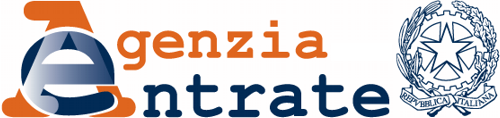 Divisione RisorseDirezione Centrale Logistica e Approvvigionamenti______________Settore Approvvigionamenti                                                 Ufficio Gare per Beni e ServiziConsultazione preliminare di mercato, ai sensi dell’art. 66 comma 1 del D. Lgs 50/2016, per l’affidamento dei servizi di visualizzazione della rassegna stampa nazionale, rassegna stampa web, monitoraggio programmi tv e radio.  PREMESSA E MODALITA’ DI PARTECIPAZIONE ALLA CONSULTAZIONE DI MERCATO Agenzia delle Entrate (di seguito anche solo AdE) ha stipulato un Protocollo di intesa con Agenzia delle entrate - Riscossione (di seguito anche solo AdeR) con l’obiettivo di definire iniziative e modalità operative congiunte, attraverso cui realizzare sinergie in ambiti di interesse comune, tra cui il settore Acquisti, al fine di incrementare l’efficacia, l’efficienza e l’economicità nello svolgimento delle rispettive funzioni istituzionali.In virtù di quanto sopra espresso, a valle di specifica iniziativa acquisitiva espletata in sinergia, è stato sottoscritto un Contratto normativo dal quale ciascuna delle Agenzie ha sottoscritto  – nel limite dell’importo complessivo riconosciuto a ciascuna di esse – un Contratto esecutivo, con scadenza fissata per il prossimo 1° luglio 2023, per i servizi di visualizzazione della rassegna stampa nazionale, rassegna stampa web, monitoraggio programmi tv e radio.Permanendo il fabbisogno anche oltre la scadenza degli attuali contratti, le Agenzie intendono espletare una nuova procedura congiunta  a seguito della quale stipulare un nuovo contratto avente ad oggetto i medesimi servizi in parola tenendo però conto  dell’attuale  contesto normativo e di mercato sulla tutela del diritto d’autore, mutato rispetto a quando fu espletata la precedente iniziativa acquisitiva, secondo quanto definito in ultimo nella Delibera N. 3/23/Cons dell’Autorità per le Garanzie nelle Comunicazioni (AGCOM) che ha dato luogo al Regolamento in materia di individuazione dei criteri di riferimento per la determinazione dell’equo compenso per l’utilizzo online di pubblicazioni di carattere giornalistico di cui all’articolo 43-bis della legge 22 aprile 1941, n. 633 (d’ora in poi anche solo  “Regolamento”).Pertanto, in considerazione di quanto sopra espresso, si richiede agli operatori economici dello specifico settore di riferimento di fornire il proprio contributo - previa presa visione dell’informativa sotto riportata ed autorizzazione al trattamento dei dati personali – compilando – anche solo per le parti di interesse – il questionario di seguito allegato, che dovrà essere sottoscritto da persona munita di idonei poteri di rappresentanza.Il documento dovrà essere inviato entro 15 (quindici)  giorni dalla data di pubblicazione dell’avviso di consultazione, al seguente indirizzo PEC: agenziaentratepec@pce.agenziaentrate.itTutte le informazioni fornite con il presente documento saranno utilizzate ai soli fini dello sviluppo dell’iniziativa in oggetto.Dall’utilizzo di tale procedura di consultazione non deriveranno vincoli per l’Agenzia, né alcuna aspettativa, di fatto o di diritto, da parte degli operatori di mercato relativa alla partecipazione al procedimento selettivo.L’Agenzia si riserva la facoltà di interrompere, modificare, prorogare, sospendere la procedura, consentendo, a richiesta dei soggetti intervenuti, la restituzione della documentazione eventualmente depositata, senza che ciò possa costituire, in alcun modo, diritto o pretesa a qualsivoglia risarcimento o indennizzo.L’Agenzia, salvo quanto previsto in materia di trattamento dei dati personali (all. 1), si impegna a non divulgare a terzi le informazioni raccolte con il presente documento.I contributi forniti dagli operatori in merito ai servizi di cui trattasi, non possono contenere offerte tecniche o economiche o proposte contrattuali e sono trasmessi all’Agenzia secondo le modalità previste nell’avviso.I soggetti che partecipano alla consultazione indicano se i contributi forniti contengono informazioni, dati o documenti protetti da diritti di privativa o comunque rivelatori di segreti aziendali, commerciali o industriali, nonché ogni altra informazione utile a ricostruire la posizione del soggetto nel mercato e la competenza del soggetto nel campo di attività di cui alla consultazione.La partecipazione alla consultazione preliminare non costituisce condizione di accesso alla successiva procedura selettiva. Dalla partecipazione al procedimento di consultazione non possono derivare, per il soggetto partecipante, vantaggi, di qualunque natura, nello svolgimento della successiva procedura selettiva.Roma, 3 febbraio 2023Dati AziendaObiettivo della ConsultazioneL’Agenzia, ai sensi dell’art. 66 comma 1 del D. Lgs 50/2016 ed in conformità alle Linee Guida dell’ANAC n. 14 del 6 marzo 2019 “Indicazioni sulle consultazioni preliminari di mercato”, tramite la presente iniziativa intende:garantire la massima pubblicità all’iniziativa di cui trattasi, al fine di assicurare la più ampia diffusione delle informazioni e ottenere la più efficace partecipazione da parte dei soggetti interessati; verificare l’esistenza sul mercato di accordi che definiscano i termini e le condizioni per le licenze d'uso dei contenuti editoriali tra le Imprese di Media Monitoring e Rassegna Stampa e gli Editori (c.d. Licenza IMMRS);rilevare le prassi di mercato per la definizione dell’equo compenso che il mercato offre per l’utilizzo online di pubblicazioni di carattere giornalistico dovuto agli Editori dalle imprese di Media Monitoring e Rassegna Stampa;raccogliere informazioni utili alla corretta definizione del prezzo da porre a base d’asta della procedura acquisitiva;definire con maggiore dettaglio il mercato di riferimento e la possibile platea degli Operatori economici di mercato che potranno concorrere alla procedura che verrà avviata dalle Agenzie;definire i “requisiti di partecipazione” nonché i “requisiti di esecuzione” da indicare nel Bando di gara per poter concorrere alla procedura che verrà avviata dalle Agenzie;definire alcuni aspetti delle modalità di esecuzione dei servizi;definire le modalità con le quali la Stazione appaltante possa garantire che l’Appaltatore rispetti per intero la disciplina sul diritto d’autore (contenuto clausola copyright).Descrizione del fabbisognoIl fabbisogno consiste in servizi che presentino le seguenti funzionalità e caratteristiche:Servizio di visualizzazione della rassegna stampadisponibilità di rassegna stampa nazionale intesa come stampa quotidiana e periodica, inclusa stampa locale; disponibilità di rassegna stampa internazionale;possibilità di predisporre di una rassegna stampa ragionata da realizzare sette giorni su sette (festivi inclusi) secondo le indicazioni dei competenti Uffici Stampa.Servizio di monitoraggio web e relativa rassegna stampapossibilità di monitoraggio delle versioni elettroniche dei quotidiani e periodici, nazionali e regionali e dei quotidiani e i periodici pubblicati esclusivamente in formato elettronico (e-zine) e i siti informativi specializzati, anche su segnalazione della clientela e produzione di un numero predefinito di relative rassegne stampe;Servizio di monitoraggio programmi tv e radiopossibilità di monitoraggio programmi tv e radio nazionali; monitoraggio programmi tv e radio internazionali;Dovrà inoltre essere garantita la:fruibilità delle rassegne stampa, del monitoraggio video su supporti informatici separati;possibilità di distribuzione della rassegna stampa, di video e file audio tramite link nel corpo di una mail;accessibilità della rassegna stampa, di video e file audio via internet, da pc e attraverso app su smartphone;assistenza sia tecnica che redazionale;attività di formazione. La platea degli utenti finali è rappresentata potenzialmente da tutta la popolazione aziendale delle Agenzie stimata in circa 45.000 utenti, fermo restando che valutazioni e modelli di fruizione differenti potranno essere valutati.DomandeL’Azienda sarebbe in grado di soddisfare il fabbisogno dei servizi richiesti dalle Agenzie? In caso positivo, che iniziative ha intrapreso o intende intraprendere nel mercato di riferimento per allinearsi a quanto definito nel Regolamento?Risposta: ____________________________________________________________________________________________________________________________________________________________________________________________________________Qual è il fatturato specifico medio annuo dell’Azienda relativo a servizi analoghi a quelli di interesse riferito agli ultimi tre esercizi finanziari disponibili (periodo di riferimento 2020-22)?Risposta: ____________________________________________________________________________________________________________________________________________________________________________________________________________Nel caso l’Azienda sia interessata ad offrire i servizi richiesti, quali elementi potrebbero essere considerati punti di forza ovvero costituire un limite alla partecipazione all’iniziativa in oggetto? Ad esempio, l’architettura di erogazione del servizio prevede l’acquisto di hardware e/o software specifici? Risposta: ____________________________________________________________________________________________________________________________________________________________________________________________________________È ipotizzabile (e, in caso affermativo, con quali modalità) una eventuale differenziazione dei contenuti del servizio di rassegna stampa per gli utenti finali delle Committenti, ad esempio prevedendo una gradazione decrescente di contenuti accessibili a fasce di utenti via via più numerose? Tale gradazione come potrebbe incidere sull’equo compenso?Risposta: ____________________________________________________________________________________________________________________________________________________________________________________________________________Nello specifico, in ottica di cooperazione tra i titolari dei diritti sui contenuti editoriali e i fornitori di servizi che riproducono e diffondono i contenuti protetti da tali diritti, l’Azienda ha stipulato un accordo che definisce i termini e le condizioni per le licenze d'uso dei contenuti editoriali, la c.d. Licenza IMMRS (Imprese di Media Monitoring e Rassegne Stampa) con gli Editori aderenti al Repertorio Promopress? Se si, quali?Risposta: ____________________________________________________________________________________________________________________________________________________________________________________________________________Nel caso di cui alla Domanda precedente, in che misura è quantificato il costo del servizio dell’Azienda in considerazione de “l’equo compenso” (come determinato all’Art. 6 del “Regolamento”) per l’utilizzo online di pubblicazioni di carattere giornalistico dovuto agli editori secondo gli utenti finali complessivi a sopra stimati ovvero indicare le fasce di costo per numero di utenti finali.Risposta: ____________________________________________________________________________________________________________________________________________________________________________________________________________Per le medesime motivazioni di cui alla Domanda precedente, l’Azienda ha stipulato accordi per la definizione dei termini e delle condizioni per le licenze d'uso dei contenuti editoriali, la c.d. Licenza IMMRS con singoli editori non aderenti al Repertorio Promopress? In caso affermativo, con quali?Risposta:  ____________________________________________________________________________________________________________________________________________________________________________________________________________ Con riferimento agli accordi con singoli editori NON aderenti al Repertorio Promopress, in che misura è quantificato il costo del vostro servizio in considerazione dell’equo compenso” (come determinato all’Art. 6 del “Regolamento”) per l’utilizzo online di pubblicazioni di carattere giornalistico dovuto agli editori?Risposta:  ____________________________________________________________________________________________________________________________________________________________________________________________________________ L’Azienda intende avviare, non appena possibile,  procedure ai sensi di quanto disposto al Capo IV del REGOLAMENTO IN MATERIA DI INDIVIDUAZIONE DEI CRITERI DI RIFERIMENTO PER LA DETERMINAZIONE DELL’EQUO COMPENSO PER L’UTILIZZO ONLINE DI PUBBLICAZIONI DI CARATTERE GIORNALISTICO DI CUI ALL’ARTICOLO 43-BIS DELLA LEGGE 22 APRILE 1941, N. 633 per la richiesta di intervento all’Autorità per le garanzie nelle comunicazioni, istituita dall’articolo 1, comma 1, della legge 31 luglio 1997, n. 249 ai fini della determinazione dell’equo compenso? Se si, con quali Editori?Risposta: ____________________________________________________________________________________________________________________________________________________________________________________________________________Con riferimento all’organizzazione di cui l’Azienda dispone per l’esecuzione dei servizi in oggetto, si chiede l’indicazione del Contratto Collettivo di riferimento applicato e delle voci di costo che concorrono alla definizione del costo complessivo per il servizio offerto, con evidenza della percentuale d’incidenza di tali voci rispetto all’offerta proposta al mercato (prezzo dei servizi),  espressa in termini puramente indicativi, con particolare riferimento, almeno, al costo del personale.   Risposta: ____________________________________________________________________________________________________________________________________________________________________________________________________________Fornire ulteriori elementi/informazioni che si ritiene possano essere utili al buon fine dell’iniziativa acquisitiva in oggetto. Risposta: ____________________________________________________________________________________________________________________________________________________________________________________________________________Data 							     Firma						          (Legale rappresentante o procuratore)Allegato- Informativa sul trattamento dei dati personali AziendaIndirizzo Nome e Cognome del referenteRuolo in aziendaTelefono FaxIndirizzo e-mailData di compilazione